Temeljem članka 28. Zakona o odgoju i obrazovanju u osnovnoj i srednjoj školi (NN broj 87/08, 86/09, 92/10, 105/10, 90/11, 5/12, 16/12, 86/12, 126/12, 94/13, 152/14, 07/17, 68/18, 98/19, 64/20), Školski odbor Češke osnovne škole Jana Amosa Komenskog – České základní školy Jana Amose  Komenského Daruvar na sjednici održanoj 07.10.2020.  godine, na prijedlog Učiteljskog vijeća  i ravnatelja uz prethodno mišljenje Vijeća roditelja, donio je ŠKOLSKI KURIKULUM Školski kurikulum objavljen na mrežnim stranicama škole, dostupan  je učenicima, roditeljima i svim zainteresiranima za život i rad škole. UVOD Kurikulum Češke osnovne škole J. A. Komenskog Daruvar je naš temeljni dokument kojim uređujemo planiranje i realizaciju sadržaja programa izborne nastave, izvannastavne i izvanškolske aktivnosti i ostale odgojno – obrazovne aktivnosti, programe i projekte.  	Naš školski kurikulum pruža bezbroj mogućnosti učenicima i učiteljima, vanjskim suradnicima, svim uključenim djelatnicima škole da oživotvore svrhu naše škole – pomagati roditeljima pripremiti i osposobiti djecu za kvalitetan život, njegujući nacionalne kvalitete, doprinoseći stalnom probitku Republike Hrvatske. Mnoge naše aktivnosti  vezane su uz  razvoj školstva češke manjine, njegovanje materinjeg jezika, kulture i običaja naših predaka s ciljem očuvanja nacionalnog identiteta.  	Sadržaji, ciljevi i djelatnost u odgojno – obrazovnom procesu naše škole temelje se na nacionalnim dokumentima, izviru iz naše vizije postojanja i uloge škole – zajednice motiviranih, uspješnih i zadovoljnih ljudi. Nastojimo i zalažemo se kroz sve kurikularne  sadržaje pomagati učenicima stjecati kvalitetna znanja i kompetencije kao temelj za uspješan nastavak školovanja, za kvalitetan život, samostalno cjeloživotno učenje, kreativnost, motiviranost i uspješnost u stjecanju zvanja, zadovoljstvo u radu.  Ovaj školski kurikulum obuhvaća razne programe koje škola provodi, daje učenicima mogućnost uključivanja u mnogobrojne aktivnosti, učiteljima pruža mogućnost kreativnog rada, promovira školu u svom okruženju, čini je prepoznatljivom u životnoj i radnoj sredini.   Realizacija školskog kurikuluma podrazumijeva postojanje bitnih pretpostavki – ostvarivanje postavljenih ciljeva zahtjeva maksimalno uključivanje kompetentnih stručnih učitelja – voditelja, kvalitetnu suradnju s roditeljima, podršku i potporu lokalne zajednice. Škola će i nadalje aktivno provoditi kurikularnu reformu u okviru Škole za život.Ravnateljica škole: Marija Valek Sadržaj AKTIVNOSTI – PROGRAMI IZBORNA NASTAVA DODATNA NASTAVA DOPUNSKA NASTAVA IZVANNASTAVNE AKTIVNOSTI Pojedine izvannastavne aktivnosti planirane su a odvijati će se sukladno  epidemiološkoj situaciji i naputcima MZO i HZJZ. Ukoliko će se epidemiološka situacija pogoršati, voditelji IA će aktivnosti provoditi naizmjenice sa dijelom učenika iz jednog razrednog odjela strogo pazeći da se ne miješaju učenici iz različitih razrednih odjela.GODIŠNJI PLAN I PROGRAM KLUBA MLADIH TEHNIČARAŠK. GOD. 2020./2021.Ciljana grupa: 5. – 8. razred Voditelj Kluba mladih tehničara: Krešo Krejča Ciljevi aktivnosti: učenici će usvojiti znanja i razviti motoričke vještine, umijeća, sposobnosti te samopouzdanje u rukovanju različitim priborom, alatima, uređajima i strojevima koji služe za izradu proizvoda; razviti sposobnosti tehničkog sporazumijevanja te uporabe tehničke dokumentacije; biti osposobljeni za Natjecanje mladih tehničara i Program osposobljavanja za upravljanje biciklom Namjena aktivnosti, programa i/ili projekta: izvođenje programa Kluba mladih tehničara učenicima omogućuje stjecanje znanja, a posebno razvoj vještina rada i umijeća uporabe tehničkih tvorevina u svakodnevnom životu, radu i učenju te razvija spoznaje o gospodarskim i etičkim vrijednostima ljudskoga rada Nositelji aktivnosti: učitelj tehničke kulture i po potrebi vanjski suradnici Način realizacije: program će se provoditi u učionici Tehničke kulture te na školskom igralištu koji će služiti kao poligon za uvježbavanje vožnje biciklom. SADRŽAJI RADAVremenik aktivnosti: blok sat tijekom cijele nastavne godine Način vrednovanja i način korištenja rezultata vrednovanja: Vrednovanje rada učenika se ne ocjenjuje brojčano, ali se na osnovi mjerljivih elemenata ističu učenici koji će se posebno pripremati za Natjecanja mladih tehničara i za Program osposobljavanja za upravljanje biciklom. Detaljan troškovnik aktivnosti: škola je opremljena za izvođenje navedenih aktivnosti, dok se troškovi realizacije programa odnose na potrošni materijal te na organizirani prijevoz učenika na školsko i županijsko natjecanjePROJEKTI ŠKOLSKA ZADRUGA „SEDMIKRÁSKA“ TERENSKA NASTAVA, IZLETI I POSJETI 4INTEGRIRANI I ZNAČAJNI DANI I NATJECANJA SURADNJA I PROJEKTI SA UDRUGOM IMPRESS DARUVAR Kroz sve aktivnosti udruge jačaju se različite vještine potrebne za razvoj djece i mladih, a neke od njih su: komunikacijske vještine, razumijevanje različitih kultura, prezentacijske vještine, empatije, timskog rada, organizacijske vještine, aktivno građanstvo.  Klasa:602-01/20-01/15Ur.broj:2111/01-26-20-1Ravnateljica škole:								Predsjednik Školskog odbora:IZBORNI PREDMETI UČENICI UČITELJI – VODITELJI INFORMATIKA I.- IV. i VII. – VIII. razred Zdenka Barto, Dalibor KalenskiNJEMAČKI JEZIK V. – VIII. razred Dražen BekiNJEMAČKI JEZIKIV.Svjetlana Brkić MilivojevićVJERONAUK (katolički) I. – VIII. razred Ksenija Tomašek, Ivana LjevarVJERONAUK (baptistički) I. - VIII. razred Ranka Trako MAĐARSKI JEZIK I. – IV. razred Miodrag Zailac AKTIVNOST, PROGRAM KATOLIČKI VJERONAUK CILJEVI - - - - - - - - Otkriti tragove najdubljega smisla čovjekova života i izgraditi otvorenost prema transcendenciji, ljudskoj krhkosti i veličini, vremenitosti i vječnosti Izgrađivati i ostvariti zrelu ljudsku i vjerničku osobnost, na individualnoj i društvenoj razini, u svim dimenzijama čovjekova života: tjelesnoj, duševnoj i duhovnoj Pomoći učenicima da ostvare ljudski i kršćanski odgoj savjesti i izgrade zrelu i odgovornu savjest u odnosu prema sebi, prema drugima, prema društvu i svijetu općenito, a na temelju Božje objave, kršćanske Tradicije i crkvenog Učiteljstva Osposobiti za dublje shvaćanje i povezivanje biblijske poruke sa svakodnevnim osobnim i društvenim životom Osnažiti spoznaju i stav da je Bog pozvao ljude na međusobnu ljubav i zajedništvo i da žive u skladu s tim pozivom Otkriti, upoznati, susresti, iskusiti i životom svjedočiti otajstvo trojedinoga Boga, Oca, Sina i Duha Svetoga, Boga koji se čovjeku objavio, otkupio ga i ponudio mu vječno spasenje Upoznati, prihvatiti i nasljedovati Isusa Krista kao navjestitelja Radosne vijesti čovjeku, jedinog i konačnog osloboditelja i spasitelja svih ljudi U otajstvu Presvetog Trojstva otkriti otajstvo Božje ljubavi, blizine i djelovanja u osobnom životu vjernika, u životu kršćanske zajednice i u cijelog povijesti ljudskog roda CILJEVI - Otkriti, upoznati i doživjeti kako Duh Sveti ispunja ljude duhovnom snagom da mogu svjedočiti vjeru i nesebičnu ljubav prema Bogu i jedni prema drugima CILJEVI - Otkriti i upoznati snagu jedinstva, zajedništva i služenja Kristove Crkve koja je sakrament spasenja među ljudima te razvijati sposobnosti za kvalitetno življenje svojeg poslanja i služenja u Crkvi CILJEVI - Upoznati značenje povijesti spasenja i povijesti Katoličke crkve koja izvršava Kristov nalog evangelizacije i služenja na različitim područjima crkvenoga i društvenoga života kako u cijeloj Crkvi tako i u narodu: socijalnom, kulturnom, znanstvenom, prosvjetnom i dr. CILJEVI - Razviti sposobnost nutarnjeg osjećaja i osobnog stava zahvalnosti za Božju beskrajnu ljubav i dobrotu, za uzajamno bratsko služenje, dobrotu, socijalnu pravdu, solidarnost i pomoć te za osjećaj zahvalnosti jednih prema drugima CILJEVI - Otkriti, upoznati, prihvatiti i u vlastiti život ucijepiti cjelovit kršćanski moral, tj. Isusov zakon ljubavi i služenja kao istinski način kršćanskoga života Upoznati i iskusiti duhovnu snagu i spasiteljsku vrijednost liturgijskih i crkvenih slavlja, sakramenata, pobožnosti i vjerničkog života koji je protkan svjedočanstvom zahvaljivanja i slavljenja Boga Otkrivati, upoznati i prihvaćati druge i različite od sebe te izgraditi osjećaj poštovanja prema drugim (različitim) kulturama, konfesijama i religijama (ekumenska i dijaloška dimenzija) Otkriti uzroke sukoba i nerazumijevanja između roditelja i djece, među odraslima, među ljudima i narodima i steći sposobnosti prevladavanja sukoba i nerazumijevanja kako bismo izgradili skladan osobni i društveni život Upoznati mjesto i ulogu obitelji u osobnom i društvenom životu i razviti stav o vlastitoj odgovornosti i ulozi u obitelji te u široj društvenoj zajednici (obitelji) U kršćanskoj vjeri, nadi i ljubavi upoznati put i način kako se oduprijeti negativnim životnim iskušenjima i problemima, osobito u doba sazrijevanja i mladosti kako bismo postigli punu ljudsku i vjerničku zrelost Razvijati duhovne i druge komunikacijske i stvaralačke sposobnosti istinskim „govorom vjere“ i sveobuhvatnim pristupom u zajedničkom radu poradi ostvarenja cjelovita vjerskog odgoja i obrazovanja (pismeno, usmeno, likovno, glazbeno, scensko i molitveno izražavanje) NAMJENA Sustavno i skladno teološko-ekleziološko i antropološko-pedagoško povezivanje Božje objave i tradicije Crkve sa životnim iskustvom učenika kako bi se ostvarilo sustavno i cjelovito, ekumenski i dijaloški otvoreno, upoznavanje katoličke vjere na informativno-spoznajnoj, doživljajnoj i djelatnoj razini radi zrelosti u kršćanskoj vjeri i postignuća cjelovita općeljudskoga i vjerskog odgoja učenika koji žive u svojem religioznom i crkvenom, kulturnom i društvenom prostoru. NOSITELJI Učenici Učitelji  Roditelji, bake, djedovi, tete... Svećenici Redovnice Gosti-predavači Lokalna zajednica Pripadnici drugih religija i denominacija Vjeroučiteljica NAČIN REALIZACIJE Stvaralačko učenje Integrirano učenje Kritičko promišljanje i prosuđivanje Izgrađivanje sposobnosti i stavova Životno slavljenje Svjedočenje vjere Grupni rad Rad u paru Individualno Frontalno Školski sati Nastava izvan učionice-crkve, samostan... Terenska nastava Istraživački rad VREMENIK Tijekom čitave školske godine. TROŠKOVNIK 500,00 kn NAČIN VREDNOVANJA Usmeno Pismeno Rad u grupi Rad u paru Kroz razne oblike stvaralačkoga izražavanja (scensko, glazbeno, likovno, pismeno) DODATNA  NASTAVA UČENICI UČITELJI – VODITELJI HRVATSKI JEZIK VIII. Svjetlana Pernar MATEMATIKA V. - VIII. razred Eva Horvat Tanja Liber NJEMAČKI JEZIK VII. - VIII. razred Dražen BekiENGLESKI JEZIK VII. - VIII. razred Tanja Koči Valdgoni GEOGRAFIJA VII. – VIII. razred Iveta Vranjić, Vladimir Ivić POVIJESTVII. – VIII. razredMiroslava VeltruskiKEMIJA VII. – VIII. razred Vlatka Milić Janota MATEMATIKA I. – IV. razred Dubravka Pleho, Romana Rašetić, Svjetluška Prokopić,  Drahuška De Bona, Jitka Janota Doležal, Iveta Sohor Toufar, Velimir Lalić, Anamari Toplak, Lana MalinaDOPUNSKA  NASTAVA UČENICI UČITELJI – VODITELJI HRVATSKI JEZIK V., VI., VII. razred  i VI. BSvjetlana Pernar i Jasminka Brkić-StrejčekMATEMATIKA V. – VIII. razred Eva Horvat, Tanja Liber ČEŠKI JEZIK VIII.a Tijana Trbojević ENGLESKI JEZIK I. – III. razred, V.bMatija De Bona, Kristina Bašek / Josipa RužičkaČEŠKI JEZIK I. – IV. razred Dubravka Pleho, Romana Rašetić, Svjetluška Prokopić, Drahuška De Bona, Jitka Janota Doležal, Anamari Toplak, Iveta Sohor Toufar, Velimir Lalić, Lana Malina  HRVATSKI JEZIK I. – IV. razred Dubravka Pleho, Romana Rašetić, Svjetluška Prokopić, Drahuška De Bona, Jitka Janota Doležal, Anamari Toplak, Iveta Sohor Toufar, Velimir Lalić, Lana Malina MATEMATIKA I. – IV. razred Dubravka Pleho, Romana Rašetić, Svjetluška Prokopić, Drahuška De Bona, Jitka Janota Doležal, Anamari Toplak, Iveta Sohor Toufar, Velimir Lalić, Lana Malina AKTIVNOST, PROGRAM ČEŠKI JEZIKCILJEVI dopunjavanje  znanja učenika razvijanje međusobne suradnje i timski rad razvijanje  interesa za češki jezik i književnost  razvijanje želje za izražavanjem razvijanje govorne i izražajne sposobnosti i vještine povezivanje gradiva sa svakodnevnim životom postizanje odgojno-obrazovnih ciljeva  i zadataka NAMJENA osposobljavanje učenika za govorno izražavanje poboljšavanje osjećaja za  timski rad s ostalim učenicima u razrednom odjeljenju NOSITELJI Tijana Trbojević,  učiteljice Češkog  jezika  NAČIN REALIZACIJE na nastavnim satima  na satima dopunske nastave VREMENIK  -jedan sat tjedno tijekom cijele školske godine, prema potrebi i više od jednog sata tjednoTROŠKOVNIK - kopiranje različitih materijala, radnih listića i tablica o  trošku škole NAČIN VREDNOVANJA - ovisno o postignutim rezultatima IZVANNASTAVNE AKTIVNOSTI UČENICI UČITELJI - VODITELJI DRAMSKA SKUPINA II. – IV. razred Svjetluška Prokopić SPORTSKE AKTIVNOSTI  II. – IV. razredRomana Rašetić LIKOVNA SKUPINA II. – IV. razred Anamari Toplak FOLKLORNA SKUPINAII.-VIII. razredJitka Janota Doležal, Tomislav DoležalRAZREDNE SLOBODNE AKTIVNOSTI I. – IV. razred Iveta Sohor Toufar , Svjetluška Prokopić, Jitka Janota Doležal, Romana Rašetić, Anamari Toplak, Dubravka PlehoDrahuška De Bona  Velimir Lalić  Lana Malina RECITATORSKA SKUPINA V. – VIII. razred Jasminka Brkić - Strejček MLADI KNJIŽNIČARIIV. – VIII. razred Mira Barberić LIKOVNA SKUPINA V. – VIII. razred Anita Res PJEVAČKI ZBOR I. – IV. razred Estera Cenger PJEVAČKI ZBOR V. – VIII. razred Estera Cenger NOGOMET (M/Ž) V. – VIII. razred Anita Ježabek RUKOMET (M/Ž) V. – VIII. razred Anita Ježabek HUMANITARNA SKUPINA I.-VIII. razred Ksenija Tomašek , Ivana LjevarMALI PRIRODOSLOVCI VII. razred Vlatka Milić Janota ČITANJEM DO ZVIJEZDA V. – VIII. razred Mira Barberić INFORMATIČKA SKUPINA I.-VIII razred Zdenka Barto, Dalibor KalenskiKLUB MLADIH  TEHNIČARA V.-VIII.Krešo KrejčaAKTIVNOST, PROGRAM MLADI KNJIŽNIČARI CILJEVI učenike, članove grupe upoznati s putem publikacije od njezina „ulaska“ u knjižnicu do prijelaza u ruke korisnika te ih osposobiti kao posrednike u prenošenju zabilježenog ljudskog znanja i iskustva poticati naviku čitanja i korištenja knjižničnih usluga kako bi stečeno znanje i iskustvo njima osobno bilo od koristi ali i kako bi ga mogli prenijeti na kolege u školi stjecanje osnovnih znanja o poslovanju školske knjižnice - usvajanje osnovnih informacijskih kompetencija razvijanje svijesti o važnosti čitanja (bogaćenje rječnika, lakše komuniciranje, bolje razumijevanje sugovornika…) NAMJENA - učenici IV. – VIII. razreda NOSITELJI stručna suradnica – dipl. knjižničarka Mira Barberić, prof. učenici IV. – VIII. razreda, mladi knjižničari NAČIN REALIZACIJE - upoznavanje s knjižnicom, rasporedom knjižnične građe upoznavanje s knjižničnim pojmovima aktualizacija i izrada letka o školskoj knjižnici te podjela istog poslovi posudbe knjiga – zaduživanje, razduživanje - tehnička oprema knjige, zaštita i popravak knjiga upoznavanje članova grupe s općim klasifikacijskim sustavom – Univerzalnom decimalnom klasifikacijom = UDK, osnove stručnog kataloga elementi signaturne oznake inventarna knjiga (izvorni dokument o imovini knjižnice) knjižne i neknjižne građe obilježiti Međunarodni mjesec školskih knjižnica (listopad), Mjesec hrvatske knjige (listopad-studeni) te druge značajne dane i obljetnice (izložbeni panoi u školi) organizirani odgojno-obrazovni rad s učenicima (prema Godišnjem planu i programu) posjet školskoj knjižnici OŠ V. Nazora, Pučkoj knjižnici i čitaonici Daruvar, knjižnici F. Buriana (prema mogućnostima) - estetsko uređenje prostora školske knjižnice propagiranje usluga školske knjižnice  VREMENIK tijekom školske godine – 1 školski sat tjedno TROŠKOVNIK - planirani troškovi: 2.000,00 kn - uredski materijal, materijal za popravak i zaštitu knjiga, te materijal za estetsko uređenje prostora knjižnice - materijal za knjižnično poslovanje NAČIN VREDNOVANJA - povratne informacije članova skupine i ostalih učenika i djelatnika škole AKTIVNOST, PROGRAM HUMANITARNA SKUPINA - HUMANISTIČKO OKRUŽJE U ŠKOLI CILJEVI Razvijati duhovne i druge komunikacijske i stvaralačke sposobnosti u zajedničkom radu poradi ostvarenja cjelovita vjerskog odgoja i obrazovanja (pismeno, usmeno, likovno, glazbeno, scensko i molitveno izražavanje) te konkretne pomoći Senzibilizirati za duhovnost, vjeru, ljubav, humanost, plemenitost, dobrotu, uvažavanje, empatiju, konkretnu pomoć, ekologiju Doprinijeti realizaciji Križnog puta u korizmi 2020. NAMJENA Namjena aktivnosti Humanitarno okružje u škole za šk. god. 2020./2021.: Zajedničkim radom i međusobnom suradnjom učiniti mnoštvo dobra za druge, one blizu te i one daleko Omogućiti pristup obrazovanju djeci bez roditelja, onoj koja žive u teškim uvjetima, siromaštvu, neimaštini kroz redovit nastavni sustav Pomoći teško bolesnoj djeci i odraslima   NOSITELJI Ksenija Tomašek, Ivana Ljevar Učenici Učitelji Djelatnici škole Roditelji, bake, djedovi, tete... Župna zajednica Lokalna zajednica Mediji Ljudi otvorena i velika srca NAČIN REALIZACIJE Radionice Humanitarni koncerti Humanitarne prodaje Božićni koncerti Molitve Izrada i prodaja božićnih i novogodišnjih ukrasa Izrada i prodaja ukrasnih predmeta Prikupljanje plastičnih čepova i starog papira Suradnja s lokalnim udrugama i organizacijama 	- 	Dodatna pomoć roditeljima u domaćinstvu VREMENIK Tijekom čitave školske godine 2020./2021. TROŠKOVNIK 200,00 kn NAČIN VREDNOVANJA / AKTIVNOST, PROGRAM ČITANJEM DO ZVIJEZDA CILJEVI Cilj projekta je i razvijanje kritičkog mišljenja mladih, samostalnost i sloboda u donošenju životnih odluka, razumijevanje pozitivnih i poželjnih društvenih vrijednosti. - odgoj aktivnog čitatelja, motivacija za čitanje te zauzimanje pozitivnog stava prema knjizi i knjižnici - pobuditi , razvijati i produbljivati odnos prema pročitanom  razvijati razumijevanje, istraživanje, aktualizaciju kako bi se razvijale i jačale brojne građanske kompetencije te gradila samosvjesna, slobodna, sigurna, otvorena, tolerantna i komunikativna mlada osoba poticati timski rad, ali i individualni napor  poučavati korisnike, posebice djecu i mlade, informacijskim tehnikama, vještinama i znanjima raditi na unaprjeđenju životnih vještina i sposobnosti djece i mladih  poticati razvoj kreativnosti djece i mladih poticati djecu i mlade na organizirano i smisleno provođenje slobodnog vremena - poticati stvaralaštvo djece i mladih skrenuti pozornost javnosti na važnost usvajanja vještine čitanja  NAMJENA Zainteresirani učenici od 5. - 8. razreda NOSITELJI Mira Barberić, knjižničarka  i Anita Res, učiteljica likovne kulturePripremit će i koordinirati projekt, nabaviti potrebne knjige, motivirati učenike, organizirati i provoditi redovite sastanke s učenicima, pripremiti materijale za izradu plakata, provesti školsko natjecanje, pratiti učenike na daljnja natjecanja. NAČIN REALIZACIJE pročitati tri djela s razumijevanjem, voditi zabilješke  kritički prosuditi doživljaj djela aktivno sudjelovati na sastancima izraditi plakat i sudjelovati na natjecanju rješavati ispite znanja na natjecanjima VREMENIK Listopad 2020. – svibanj 2021. TROŠKOVNIK Sredstva za kupnju zadanih naslova (knjige),  pribor za likovno izražavanje pri izradi plakata, računalo. NAČIN VREDNOVANJA Rezultati natjecanja na školskom, županijskom i državnom natjecanju. AKTIVNOST, PROGRAM INFORMATIČKA SKUPINA CILJEVI -steći dodatna znanja i vještine za samostalno i napredno služenje računalom i stvaranje osnova za nadogradnju u daljnjem školovanju te sudjelovanje na INFOKUPU (natjecanje iz predmeta Informatike) te natjecanju DabarNAMJENA -korištenje stečenih znanja i vještina u svakodnevnom životu za lakše razumijevanje nastavnog gradiva, brže i kvalitetnije rješavanje postavljenih zadataka, proširivanje znanja, komunikacije i zabave - učenici I. - VIII. razreda NOSITELJI Zdenka Barto i  Dalibor Kalenski učitelj NAČIN REALIZACIJE -teoretska predavanja -razgovor -rad na računalu -putem aktivnosti u specijaliziranoj učionici -suradnja s drugim učiteljima u skladu s tematikom koja se obrađuje -prikupljanje materijala (Internet, časopisi, itd.) VREMENIK -tijekom školske godine (2 sata tjedno) TROŠKOVNIK -fotokopiranje i tiskanje materijala potrebnih za usvajanje novih nastavnih sadržaja i provjeravanje usvojenosti obrađenih nastavnih sadržaja Nastavne jediniceBroj satiUvod2Tehničko crtanje4Materijali2Tehnika, tehnologija, tehnološki i radni proces2Tehničke tvorevine4Energetika4Elektronika4Robotika4Automatika4Rješavanje testnih zadataka sa prijašnjih natjecanja                                      12Rješavanje praktičnih zadataka sa prijašnjih natjecanja                                12Prometni propisi i pravila8Vožnja biciklom7Polaganje biciklističkog ispita1UKUPNO SATI70PROJEKTI UČENICI UČITELJI - VODITELJI NAŠA MALA KNJIŽNICA III.  i IV. razred Mira Barberić MEĐUNARODNI PROJEKT RAZMJENE DIGITALNIH STRANIČNIKA – Digital Bookmark Exchange Project I. – VIII. razred Mira Barberić  MJESEC HRVATSKE KNJIGE 2020. I. – VIII. razred Mira Barberić PROJEKT  „ 20 DANA DOBROTE“ I. – IV. razred učiteljice razredne nastave matične škole i područnih škola DJEČJI FESTIVAL „USUSRET PROLJEĆU“ I. – VIII razred Tijana Trbojević UNICEF: ŠKOLE ZA AFRIKU – ŠKOLE ZA ŽIVOT   MARIJINI OBROCI PLASTIČNIM ČEPOVIMA DO SKUPIH LIJEKOVA „ZA 1000 RADOSTI“ HUMANITARNA AKCIJA U DOŠAŠĆU KRIŽNI PUT DARUVAR-KONČANICA I. - VIII. razred  Ksenija Tomašek  MJESEC MATERINSKOG JEZIKA  III. – VIII. razred                                                  Jitka Stanja Brdar, Tijana Trbojević ABACUS II. – IV. razred Svjetluška Prokopić, Jitka Janota Doležal, Dubravka Pleho,  Martina Vacka ŠKOLSKI PREVENTIVNI PROGRAMI:  ZDRAV ZA 5, SIGURNO NA INTERNETU, ZAJEDNO VIŠE MOŽEMO, MIR I DOBRO, POŠTUJTE NAŠE ZNAKOVE, POP-UP FESTIVAL I. – VIII. RazredKoordinator Anđelko JelinićPOZNEJME SPOLEČNĚ KULTURNÍ DĚDICTVÍ NE JEN VE SVÉ ZEMIV. – VII. RazredTijana TrbojevićČUVARKUĆA III.-VIII.Vlatka Milić JanotaČITAJMO I IZMEĐU REDAKAI – VIII.Mira BarberićDABAR  I– VIII.Zdenka Barto"ŠKOLSKA SHEMA"  I.-VIII.Razredni učitelji, pedagog, ravnateljica, tajnik, računovođa"ŠKOLSKI OBROK ZA SVE 2020./2021.":SHEMA ŠKOLSKOG VOĆASHEMA ŠKOLSKOG MLIJEKA I.-VIII.I.IV.Razredi učitelji, pedagog, ravnateljica, tajnik, računovođa       "MEDNI DAN"I.Razredi učitelji, pedagog, ravnateljica, tajnik, računovođa PROJEKT „UZ POTPORU SVE JE MOGUĆE“I.-IV. Razredi učitelji, pomagači u nastavi, BBŽ, Udruga osoba s invaliditetom Daruvar, ravnateljica, pedagogVEČER MATEMATIKEI.-VIII.Eva Horvat, Tanja Liber, učiteljice razredne nastave, učiteljice predmetne nastave, pedagogKLOKAN BEZ GRANICAII.-VIII.Eva HorvatUČENIČKA ZADRUGA „SEDMIKRASKA“I.- VIIID. Pleho, A. Toplak, R. Rašetić, A. ResE-TWINING PROJEKT :“SMJEŠAK, SNIMA SE „- mala škola filmaI-VIII.M. BarberićSTVARAJMO KREATIVNO U ŠKOLSKOJ KNJIŽNICI I-VIIIM.BarberićNOĆ KNJIGE I-VIIIM.Barbrerić AKTIVNOST, PROGRAM Čitajmo I između redaka   - Europski tjedan medijske pismenostiCILJEVIobjasniti i kritički analizirati ulogu medija u društvu; objasniti pozitivne strane i opasnosti medija (osobito interneta); objasniti medijski sustav, izazove vezane uz transparentnost vlasništva nad medijima te razlike između privatnih, javnih i civilnih medija; prepoznati kršenja prava u medijima te poznavati mehanizme samozaštite, ali i zaštite prava te razviti kompetencije za kritičku analizu medijskih sadržaja. osnažiti djecu, mlade, učitelje, u sigurnom, odgovornom i efikasnom korištenju digitalnih medijaNAMJENA - učenici I. – VIII. razreda NOSITELJI stručna suradnica Mira Barberić, knjižničarka- razredni i predmetni učitelji sa svojim učenicimaNAČIN REALIZACIJE - radionice kritičkog čitanja, predavanja i radionice s ciljem razvijanja sposobnosti analiziranja medijskih sadržajaprezentacije i izlaganja - naglasak će biti na interaktivnim i iskustvenim metodama primjenjivim u obrazovnom sustavu: rasprave, analiza medijskih sadržaja, interaktivne vježbe kreiranja alternativnih sadržaja, korištenje filmova i multimedije i raspraveNAČIN REALIZACIJE - radionice kritičkog čitanja, predavanja i radionice s ciljem razvijanja sposobnosti analiziranja medijskih sadržajaprezentacije i izlaganja - naglasak će biti na interaktivnim i iskustvenim metodama primjenjivim u obrazovnom sustavu: rasprave, analiza medijskih sadržaja, interaktivne vježbe kreiranja alternativnih sadržaja, korištenje filmova i multimedije i raspraveVREMENIK listopad – travanj - završetak uz Europski tjedan medijske pismenosti TROŠKOVNIK - planirani troškovi: 500,00 kn - potrošni materijali (papiri, pisaljke, post-it papiri, ljepljive trake, veliki papiri)NAČIN VREDNOVANJA - povratne informacije učenika i djelatnika škole, izvješće o aktivnostimaAKTIVNOST, PROGRAM MJESEC HRVATSKE KNJIGE 2020. CILJEVI - Glavna tema Mjeseca hrvatske knjige 2020. je Razlistaj seCilj svih akcija tijekom MHK je potaknuti učenike na popularizaciju knjige i čitanja, praćenjem suvremene beletristike domaćih i stranih autora, popularno-znanstvene literature i publicistike i razvijati kod učenika pozitivan odnos prema knjizi te: - poučavati korisnike, posebice djecu i mlade, informacijskim tehnikama, vještinama i znanjima - raditi na unaprjeđenju životnih vještina i sposobnosti djece i mladih  - poticati razvoj kreativnosti djece i mladih - poticati djecu i mlade na organizirano i smisleno provođenje slobodnog vremena - poticati stvaralaštvo djece i mladih - skrenuti pozornost javnosti na važnost usvajanja vještine čitanja NAMJENA Akcija čitanja namijenjena je svim učenicima koji vole čitanje iz užitka, kao i učiteljima koji se žele uključiti u ovu aktivnost. Tako će svi zainteresirani  moći izložiti svoje osvrte i preporuke za pročitane knjige, kao putokaz drugima.  NOSITELJI Mira Barberić i učitelji koji se žele uključiti NAČIN REALIZACIJE VREMENIK 15. listopada – 15. studenoga TROŠKOVNIK Sve knjige učenici moći će posuditi u školskoj knjižnici , troškovi uredskog materijala za pripremanje izložbe, izradu plakata, panoa         NAČIN VREDNOVANJA Nagraditi učenike za zalaganje u predstavljanju pročitanih knjiga i sudjelovanju u akcijama tijekom MHK. Objavljivanje vijesti (izvješća) o održanim aktivnostima.AKTIVNOST, PROGRAM 20 DANA DOBROTE CILJEVI Cilj projekta je osvijestiti važnost međusobnog pomaganja i  osjećaja solidarnosti prema onima kojima je to potrebno i koji su usamljeni u dane Adventa, uočiti da svi nemaju jednako, da i mala "kap čini rijeku" pozitivnih aktivnosti. NAMJENA Namjena je uključiti sve učenike I. – IV. razreda potaknuti ih na prijateljstvo, pomaganje, činjenje dobrih djela.  Naučiti važnost prijateljstva i obitelji.  Njegovati ljubav prema prijateljima, obitelji. Poticati želju za pomaganjem potrebitima. Stjecati znanja na osnovi promatranja i doživljavanja. Osposobljavati učenike za traženje informacija i prikupljanje podataka. Upoznati učenike s novim oblicima rada, educirati sudionike nastavnog procesa, ostvariti suradnju s lokalnom zajednicom, promovirati društvenu odgovornost i potrebu za pomaganjem i činjenjem dobrih djela. NOSITELJI Učenici i učitelji matičnih i područnih škola (1. do 4.r) NAČIN REALIZACIJE - edukativne radionice, predavanja, prezentacija VREMENIK - od 1. prosinca do 21. prosinca  TROŠKOVNIK - troškovi uredskog materijala i ostali troškovi – cca 200kn NAČIN VREDNOVANJA Časopis Dječji kutić, nastup na Božićnoj priredbi, Božićni sajam AKTIVNOST, PROGRAM UNICEF : ŠKOLE ZA AFRIKU – ŠKOLE ZA ŽIVOT MARIJINI OBROCI PLASTIČNIM ČEPOVIMA DO SKUPIH LIJEKOVA „ZA 1000 RADOSTI“ HUMANITARNA AKCIJA U DOŠAŠĆU KRIŽNI PUT DARUVAR-KONČANICA CILJEVI Sudjelovanjem u projektima postižemo mnogo: Djecu učimo koliko je duhovnost, obrazovanje, prehrana, konkretna pomoć drugima važno za njihov život. Pomažemo djeci da više cijene ono što imaju-dobre i dostupne škole, učitelje, knjige i pribor, uvjete za učenje, roditeljsku skrb, djetinjstvo u kojem nisu primorani teško raditi, hranu, vodu, čistu prirodu, zdravlje. Razvijamo kod djece vrijednosti kao što su: uvažavanje različitosti, odgovornost, pravednost, solidarnost, ekološku svijest. Potičemo njihov osjećaj pouzdanja u vlastite mogućnosti i ponosa zbog doprinosa stvaranju boljeg svijeta. Senzibilizirati za duhovnost, pomoć, ljubav, praštanje, humanost, plemenitost, dobrotu, uvažavanje, empatiju NAMJENA Neke od namjena projekata 2020./2021. godine: Omogućiti pristup obrazovanju i prehrani djeci bez roditelja i onoj koja žive u naročito teškim uvjetima (uključivo i djecu koja rade), kroz redovit nastavni sustav, ali i uključivanjem u projekt za obrazovanje starije djece u dobi od 9-16 godina. Zajedničkim radom i međusobnom suradnjom učiniti mnoštvo dobra za druge, one blizu, kao i one daleko. - 	Razvijati kod djece osjećaj za nadnaravno. NOSITELJI Učenici Učitelji RavnateljicaVjeroučiteljica Djelatnici škole Roditelji, bake, djedovi, tete... Starački domovi Župna zajednica Lokalna zajednica Mediji Ljudi otvorena i velika srca NAČIN REALIZACIJE Prikupljanje plastičnih čepova Prikupljanje prehrambenih artikala, školskog i higijenskog pribora, slatkiša, igračaka - 	Radionice Humanitarni programi Humanitarna prodaja Izrada i prodaja raznih predmeta (po dogovoru) Suradnja s lokalnim udrugama i organizacijama VREMENIK Tijekom čitave školske godine 2020./2021. TROŠKOVNIK 500,00 kn NAČIN VREDNOVANJA / AKTIVNOST, PROGRAM ŠKOLSKI PREVENTIVNI PROGRAMI – ZDRAV ZA 5, SIGURNO NA INTERNETU, ZAJEDNO VIŠE MOŽEMO, POŠTUJTE NAŠE ZNAKOVE, MIR I DOBRO, POP-UP FESTIVAL, IX. TJEDAN ZDRAVLJA, PREVENCIJA OVISNOSTI I SPOLNO ODGOVORNO PONAŠANJECILJEVI  Prevencija ovisnosti te promocija prosocijalnog, preventivnog i zaštitnog djelovanja uz razvijanje socioemocionalnih vještina kod djece. Podizanje razine svijesti o vlastitoj ulozi u očuvanju zdravlja, u očuvanju životne, školske i radne okoline kroz predavanja i radionice u organizaciji vanjskih suradnika i stručnjaka (Policijska uprava BBŽ, Patronaža Daruvar, Udruga Impress. CILJEVI  Prevencija ovisnosti te promocija prosocijalnog, preventivnog i zaštitnog djelovanja uz razvijanje socioemocionalnih vještina kod djece. Podizanje razine svijesti o vlastitoj ulozi u očuvanju zdravlja, u očuvanju životne, školske i radne okoline kroz predavanja i radionice u organizaciji vanjskih suradnika i stručnjaka (Policijska uprava BBŽ, Patronaža Daruvar, Udruga Impress. NAMJENA Zdrav za 5 – učenici 8. razreda; Sigurno na internetu – učenici 7. razreda i roditelji; Zajedno više možemo – učenici 4. razreda, učenici 6. razreda te roditelji učenika 6. razreda; Poštujte naše znakove – učenici 1. razreda; Mir i dobro – učenici 5. i 8. razreda; IX. Tjedan zdravlja – svi razredi po želji; Pop-up festival – razredna nastava ciljana grupa, vršnjaci pomagači – 7. i 8. razred, Prevencija ovisnosti i Spolno odgovorno ponašanje – učenici 7. i 8. r.NOSITELJI Policijska uprava BBŽ, Patronaža Daruvar, Udruga Impress,  koordinator Anđelko Jelinić ; pop-up festival – razvoj emocionalne inteligencije, nositelj i provoditelj Anđelko JelinićNAČIN REALIZACIJE Predavanja i radionice VREMENIK Tijekom školske godine 2020./2021. TROŠKOVNIK 500 knNAČIN VREDNOVANJA Povratna informacija učenika i roditelja AKTIVNOST, PROGRAM POZNEJME SPOLEČNĚ KULTURNÍ DĚDICTVÍ NEJEN VE SVÉ ZEMICILJEVI poticati i obogaćivati jezično izražavanja na češkom jeziku razvijati ljubavi prema češkom jeziku   proširiti rječnika poticati usmeno izražavanja na češkom jeziku razvijati  i poticati motivaciju  za izražavanjem na češkom jeziku - shvaćati važnost  jezika drugih naroda, - povećati samopouzdanje,- upoznati  se s drugim načinima poučavanja,- realizirati sebe kao dio Europe,- poboljšati svoje temeljne kompetencije (jezične, društvene, kulturne, umjetničke, digitalne),- razvijati vlastitu kreativnost,- biti svjestan vrijednosti i kulture stranih zemalja,- steći sposobnost za suradnju i asertivno djelovanje i cijeniti vrijednosti poput jednakosti, samopouzdanja i motivacije,- ojačati njihovu europsku, multikulturalnu svijest i toleranciju prema drugim narodima,- prepoznati povijest, kulturu, tradiciju i običaje partnera.NAMJENA - poboljšanje jezičnih kompetencija i stjecanje novih inovativnih i kreativnih metoda u procesu učenja,- poboljšanje i obogaćivanje jezičnih vještina,- svijest o vrijednosti i kulturi drugih zemalja,- dizajnersko iskustvo,- povećanje samopouzdanja,- veća motivacija,- razvoj kulturnih stajališta i  jezičnih vještina, razvoj kreativnosti.NOSITELJI Nositelji aktivnosti:  Ravnateljicakoordinatorica projekta Tijana Trbojevićravnateljicaračunovotkinjatajnica 6 učitelja/-ica koji se tijekom trajanja projekta mogu mijenjati12 učenika koji se tijekom trajanja projekta mogu mijenjatiNAČIN REALIZACIJE Međunarodno sudjelovanje na razmjeni učenika u sklopu projekta.VREMENIK Početak 1.rujna 2019. do 30. travnja 2021.  (20 mjeseci) TROŠKOVNIK Troškovi u sklopu  projekta 24 800, 00 euraNAČIN VREDNOVANJA Sudjelovanje u projektu Poznejme společně kulturní dědictví ne jen ve své zemiAKTIVNOST, PROGRAM ČUVARKUĆA – STARE METODE I NOVE IDEJE ZA BOLJE SUTRACILJEVI Cilj programa je mlade generacije više približiti prirodi te stvoriti novu generaciju pokretača promjena pomoću novih i inovativnihprograma obuke te pronalazak mudrosti, vještina i znanja iz baštine koju su njegovali preci. Projekt će služiti kao primjer dobre prakse za partnerske škole. Nakon provedbe projekta i dalje će se pratiti kretanje bioloških pokazatelja zdravlja okoliša. NAMJENA - učenici I. – VIII. razreda NOSITELJI učiteljica biologije i kemije Vlatka Milić Janota, prof. zamjenica župana BBŽ Tanja Novotni GolubićNAČIN REALIZACIJE radionicepredavanjakonferencijetimski i individualni radVREMENIK tijekom školske godine 2019. / 2020. / 2021.TROŠKOVNIK DESIGNATHON RADIONICA  o cirkularnoj ekonomiji (5.-8. razred), honorari	                                                                  7.303,00 kn	DESIGNATHON RADIONICA  o deforestaciji (1.-4. razred), honorari 	                                                                                 7.303,00 kn	REPREZENTACIJA; zdravi sokovi, grickalice za učenike na radionicama	                                                                  1.000,00 kn	Hotel za kukce – građevinski materijal, stolarske usluge, sukulenti 	                                                                                 2.500,00 kn	Edukacijsko informativna ploča - građevinski materijal,  usluge, tisak, zaštitna laminacija          12/2020.    1.200,00 kn Radionica izrade kućica za ptice (materijal, najam alata)	krajem listopad 2020.	                                                      1.000,00 kn	Radionica pletenja košara od pruća (materijal + putni troškovi)                                                                                         1.000,00 kn	Radionica recikliranja tekstila (potrošni materijal; konac, igle, gumbi, zatvarači                                      šk. sat tjedno 1.000,00 kn 
Stroj za šivanje	                        	                                                                                                                                            1.600,00 kn	Stol za glačanje + glačalo	                            .	                                                                                                                              800,00 kn	Uredski materijal (papir, boje za printer, flomasteri, ljepila...)	                                                                              5.000,00 knMikroskop – školski	                 	                                                                                                                                2.500,00 kn	Povećala + sitni laboratorijski pribor	               	                                                                                                   800,00 kn	Promocija projekta u medijima ( FB stranica projekta, radio,tiskani mediji) 		2.000,00 kn	Bjelovarsko-bilogorska županija 	     U k u p n o 		35.006,00	=	2.000,00(BBŽ)   +   33.006,00(Zaklada Adris)NAČIN VREDNOVANJA predstavljanje rješenja stvarnih globalnih problema na konferencijama poslije radionicaizlaganje i prodaja proizvoda povratne informacije učitelja, ostalih učenika i djelatnika škole Na kraju školske godine školama se dostavlja izvještaj na temelju stručno obrađenih rezultata iz anketa učenika i izvještaja nastavnika. AKTIVNOST, PROGRAM DABARCILJEVI -upoznati se s i(ili) ponoviti projekt Dabar, ostvariti svoje mogućnosti u logičkom razmišljanju i ujedinjenju računalnog i logičkog razmišljanja NAMJENA -razvijati logičko i računalno razmišljanje kod učenika od I. do VIII razreda, sudjelovati na međunarodnom online natjecanju DABARNOSITELJI Zdenka Barto, učitelj NAČIN REALIZACIJE -razgovor -rad na računalu -međusobna suradnja-putem aktivnosti u specijaliziranoj učionici -suradnja s drugim učiteljima u skladu s tematikom koja se obrađuje -prikupljanje materijala (Internet, časopisi, itd.) VREMENIK -studeni 2020.TROŠKOVNIK / AKTIVNOST, PROGRAM KLOKAN BEZ GRANICACILJEVI Razvijanje logičkog mišljenja i matematičkih sposobnosti Popularizacija matematike Razvijati međusobnu suradnju i timski rad Razvijanje natjecateljskog duha Motivirati učenike da se bave matematikom izvan redovitih školskih programaMoto projekta  je: bez selekcije, eliminacije i finala.NAMJENA Učenici  razredne i predmetne nastave (II.-VIII.) NOSITELJI Učiteljica Eva HorvatNAČIN REALIZACIJE Projekt međunarodnog natjecanja u području matematikeIndividualno natjecanje po kategorijama Sastoji se od 12 zadataka za skupine Pčelica i  Leptirić, odnosno 24 zadatka za sve ostale skupine. Projekt natjecanja se samofinancira članarinom sudionika - natjecatelja. Prikupljena se sredstva koriste za organizaciju, pripremu zadataka i simbolične poklone svim natjecateljima. Najmanje polovina prikupljene svote mora se potrošiti za nagrade najboljima.Svaki učenik dobije simbolični poklon,  a učenici koji postignu rezultat među 10% najboljih u svojoj kategoriji dobit će i nagradu.VREMENIK U ožujku 2021. , u isto vrijeme, u svim zemljama sudionicama.TROŠKOVNIK Troškovi papira, fotokopije, omotnice. Učenici sufinanciraju natjecanje sa oko 15kn po učeniku.NAČIN VREDNOVANJA Rezultati na provedenom natjecanju IZVANŠKOLSKE AKTIVNOSTI UČENICI UČITELJI - VODITELJI UČENIČKA ZADRUGA „SEDMIKRÁSKA“ I. – VIII. razred Dubravka Pleho KERAMIČKA SKUPINA II. – VIII. razred Dubravka Pleho LIKOVNA SKUPINA V. – VIII. razred Anita Res OSLIKAVANJE SVILE II. – VIII. razred Anamari Toplak FUZIJA STAKLA II. – VIII. razred Romana Rašetić AKTIVNOST, PROGRAM NACIONALNI PROJEKT ZA ŠKOLSKE KNJIŽNICE O KREATIVNOJ UPORABI WEB ALATA KOD OBLIKOVANJA PREZENTACIJA PROJEKATA, IZRADE STRIPOVA, AUDIOVIZUALNIH SLIKOVNICA ILI INTERAKTIVNIH PRIČA Stvarajmo eKreativno!   CILJEVI - usvajanje temeljnih tehničkih vještina za snimanje kvalitetne fotografije i kratkog filma  pomoću pametnog telefona, fotoaparata i/ili kamere;- poticanje kreativnog izražavanja učenika kroz medij filma i fotografije na temu Ostani zdrav;- razvoj filmske pismenosti i medijske kulture učenika;- poticanje samostalnog rada učenika i vršnjačke suradnje;NAMJENA Učenici 1.-8. trazredaNOSITELJI Mira BarberićNAČIN REALIZACIJE U školskoj knjižnici, u međupredmetnom povezivanju jednog ili više nastavnih predmeta, korištenjem web alata može se poučavati na način koji razvija kreativnost i kritičnost. Konačni je proizvod korištenja tih alata trajni originalan uradak, koji omogućuje izražavanje kroz stvaralačko-procesno učenje. Ovim se projektom želi naglasiti važnost čitanja, razvijanja kritičnog stava prema informacijama i stvaranju novog znanja te kreiranje uradaka inspiriranih pisanjem i čitanjem ili istraživanjem. VREMENIK Redovito tijekom cijele školske godine.TROŠKOVNIK -TERENSKA NASTAVA, IZLETI I POSJETI UČENICI UČITELJI - VODITELJI DARUVAR – TERENSKA NASTAVA I. - IV. razred (MŠ + PŠ) Dubravka Pleho, Romana Rašetić, Svjetluška Prokopić, Drahuška De Bona, Jitka Janota Doležal, Anamari Toplak, Iveta Sohor Tofar , Velimir Lalić, Lana Mlina SISAK, PETRINJAI. - III. razred (MŠ + PŠ) Anamari Toplak i razredni učitelji  PETROV VRH I. - IV. razred (MŠ + PŠ) Svjetluška Prokopić, Dubravka Pleho, Romana Rašetić, Drahuška De Bona, Jitka Janota Doležal, Anamari Toplak, Iveta Sohor Tofar , Velimir Lalić, Lana Malina ŠKOLA U PRIRODI IV. razred Romana Rašetić, Anamari ToplakKRAPINAV. razredEva Horvat, Miroslava Veltruski, Josipa RužičkaZAGREB VII. razred Miroslava Veltruski, Iveta Vranjić IVANOVO SELO VII. razred Jitka Stanja Brdar, Miroslava Veltruski, Ksenija Tomašek  KRAPINA, VARAŽDIN, TRAKOŠĆANVI. razredJasminka Brkić Strejček, Anita Res  LJETNJA ŠKOLA : Plasy, ČRV. razredEva Horvat, Miroslava Veltruski, Josipa RužičkaLJETNA ŠKOLA  	- 	U PRIRODI U ČR VI. Ksenija TomašekLJETNA ŠKOLA  	- 	TRAGOVIMA NAŠIH PREDAKA U ČR  VII. razred Ksenija Tomašek, Vlatka Milić JanotaVUKOVAR VIII. razred Vlatka Milić Janota, Miroslava VeltruskiPOUČNA STAZA RIMSKA PARK ŠUMA   V. razredi  Vlatka Milić Janota,  Vladimir Ivić MASKA – 14. MALI SAJAM KAZALIŠTA I. – VIII. Razredni učitelji KINO, LUTKARSKA ILI KAZALIŠNA PREDSTAVA I. – VIII. Razredni učitelji PRODUŽENI BORAVAK I. – II. Ivana Hubinka Macek, Tatjana Rakijaš, Mirela HalupaAKTIVNOST, PROGRAM SISAK- PETRINJA CILJEVI Upoznati kulturne, povijesne i prirodne znamenitosti. Razvijati naviku aktivnog provođenja slobodnog vremena. Razvijati svijest o potrebi čuvanja i zaštite kulturne i spomeničke baštine, uzgajanje i briga o kaktusima , upoznavanje sa starim zanatima.NAMJENA Utjecati na razvijanje sposobnosti uočavanja, promatranja, opisivanja, slušanja, uspoređivanja i govornog izražavanja. Njegovati kulturne navike tijekom putovanja. NOSITELJI Učenici I.-III. matične i područnih škola, razredne učiteljice, pomoćnici u nastavi , ravnateljicaNAČIN REALIZACIJE Putem turističke agencije koja ponudi najpovoljniju ponudu. Izvori sredstava za učenike su roditelji učenika i sponzori. VREMENIK 21. svibanj 2021 godine  TROŠKOVNIK Oko 200  kn po učeniku. NAČIN VREDNOVANJA Razgovor na satu razredne zajednice. Kratki literarni sastavak ili izvještaj za školske novine i razredni pano. Načiniti  Power Point prezentaciju. Evaluacijski listić.   AKTIVNOST, PROGRAM VARAŽDIN, TRAKOŠĆAN, KRAPINA CILJEVI Upoznati kulturne, povijesne i prirodne znamenitosti. Razvijati naviku aktivnog provođenja slobodnog vremena. Razvijati svijest o potrebi čuvanja i zaštite kulturne i spomeničke baštine, te zaštite biljnog i životinjskog svijeta. NAMJENA Razlikovati radne i zabavne aktivnosti od odmora. Utjecati na razvijanje sposobnosti uočavanja, promatranja, opisivanja, slušanja, uspoređivanja i govornog izražavanja. Njegovati kulturne navike tijekom putovanja. NOSITELJI Učenici VI. razreda, razredni učitelji  Jasminka Brkić Strejček, Anita Res, ravnateljicaNAČIN REALIZACIJE Putem turističke agencije koja ponudi najpovoljniju ponudu. Izvori sredstava za učenike su roditelji učenika i sponzori. VREMENIK svibanj 2021. godine  TROŠKOVNIK Oko 250  kn po učeniku. NAČIN VREDNOVANJA Razgovor na satu razredne zajednice. Kratki literarni sastavak ili izvještaj za školske novine i razredni pano. Načiniti  Power Point prezentaciju. Evaluacijski listić.   AKTIVNOST, PROGRAM KRAPINA, VARAŽDINCILJEVI Upoznati kulturne, povijesne i prirodne znamenitosti. Razvijati naviku aktivnog provođenja slobodnog vremena. Razvijati svijest o potrebi čuvanja i zaštite kulturne i spomeničke baštine. NAMJENA Utjecati na razvijanje sposobnosti uočavanja, promatranja, opisivanja, slušanja, uspoređivanja i govornog izražavanja. Njegovati kulturne navike tijekom putovanja. NOSITELJI Učenici V. razreda i učiteljice Eva Horvat,  Miroslava Veltruski i Josipa Ružička , ravnateljicaNAČIN REALIZACIJE Putem turističke agencije koja ponudi najpovoljniju ponudu. Izvori sredstava za učenike su roditelji učenika i sponzori. VREMENIK Svibanj 2021. godine  TROŠKOVNIK Oko 200  kn po učeniku. NAČIN VREDNOVANJA Razgovor na satu razredne zajednice. Kratki literarni sastavak ili izvještaj za školske novine i razredni pano. Načiniti  Power Point prezentaciju. Evaluacijski listić.   AKTIVNOST, PROGRAM MEZIŠKOLNÍ SOUTĚŽ - FESTIVÁL HLASITÉHO ČTENÍ (ČITANJE NAGLAS) -  „ČTENÍ TĚ MĚNÍ“CILJEVI poticanje i popularizacija knjige, čitanja i čitanja naglas s ciljem obogaćivanja jezičnog izražavanja na češkom jeziku razvijanje ljubavi prema knjizi i čitanju kao kvalitetnom načinu provođenja slobodnog vremena  unaprjeđenje čitalačkih sposobnosti učenika na češkom jeziku i proširivanje rječnika naglašavanje čitanja kao temelja cjeloživotnog obrazovanja  poticanje usmenog izražavanja na češkom jeziku razvijanje motivacijskih sposobnosti za čitanje knjiga NAMJENA Natjecanje u čitanju naglas knjiga na češkom jeziku namijenjeno je svim učenicima od 3. do 8. razreda.  NOSITELJI Nositelji aktivnosti:  Mira Barberić, školska knjižničarka i Jitka Stanja Brdar, nositeljice i članice organizacijskog odbora međuškolskog natjecanja  sudjelovat će u organizaciji natjecanja na razini škole  i u međuškolskom natjecanjusudjelovat će u pripremnim aktivnostima (obavještavanje učenika, prijava učenika, formiranje prosudbenih povjerenstava…) - koordinirati provedbu projekta/natjecanja  -koordinirati provedbu projekta/natjecanjanabaviti nagrade, pripremiti zahvalnice, sastaviti izvješće o održanom natjecanju i obavijestiti medije NAČIN REALIZACIJE Natjecatelji podijeljeni u tri kategorije: mlađu (učenici 3. – 4. razreda), srednju (5. – 6. razreda) i stariju (učenici 7.- 8. razreda) predstavljaju knjigu na češkom jeziku po vlastitom izboru (uz preporuku učitelja mentora i/ili  školske knjižničarke).  Predstavljanje djela traje najviše 5 minuta. U prve 2 minute natjecatelj treba usmeno obrazložiti svoj  odabir (zašto je odabrao upravo tu knjigu) na što inovativniji i kreativniji način bez korištenja ikakvih  tehnoloških pomagala. Ostale 3 minute predviđene su za izražajno čitanje naglas.  VREMENIK 19. veljače 2021.  – uz Međunarodni dan materinskog jezika (21. veljače 2021.)TROŠKOVNIK Troškovi za simbolične nagrade najboljim natjecateljima i za tiskanje zahvalnica. Sve knjige će učenici moći posuditi u školskoj knjižnici.              NAČIN VREDNOVANJA Nagraditi učenike za zalaganje u predstavljanju pročitanih knjiga i sudjelovanju u akcijama tijekom Mjeseca materinskog jezika. Objavljivanje vijesti (izvješća) o održanom natjecanju u medijima i na FB stranici školske knjižnice. TIME TO MOVE KAMPANJA EURODESK- promocija ERASMUS+ programa pod podrškom Agencije za mobilnost i programe EU   S obzirom da je udruga Impress multiplikator informacijske mreže europske komisije, u mogućnosti smo u periodu listopad i ožujak ponuditi niz radionica s promotivnim materijalima na temu Erasmusa Edukacija 5-7 zainteresiranih učitelja/nastavnika o međunarodnim razmjenama, strateškim partnerstvima koji postaju multiplikatori i razvijaju projekt. (molimo predložite termin) - 	Provedena 1 radionica na sjednici Vijeća učenika o međunarodnim projektima (molimo predložite termin) Provedene radionice od 20 min u različitim razredima (7. i 8. razredi) za zainteresirane razrednike (o razmjenama, putovanjima, volontiranju) Predstavljanje Time to move kampanje uz promotivne nagrade na velikom odmoru tijekom listopada i ožujka Dan škole, drugi programi i/ili projekti škole Udruga je otvorena za doprinos kroz različite radionice, nastupe ili slično sukladno potrebama škole te udruga osigurava sve potrebne materijale za provedbu radionica (znanstvene radionice kroz igru, timski rad i suradnja, kreativne radionice, sportske igre, plesne radionice i mažoretkinje i/ili drugo) Volonterski školski klub pod podrškom nadležnog ministarstva za volonterstvo Ministarstva za demografiju, obitelj, mlade i socijalnu politiku (MDOMSP). Osnivanje i/ili održavanje volonterskog školskog kluba u mentorstvu s Udrugom Impress, ugovorni partnerom MDOMSP  i sukladno nadležnim zakonima, a uz mentorstvo udruge Impres Znanstveni dan- početak svibnja Predstavljanje različitih znanstvenih radionica u ČOŠ J.A. Komenskog Daruvar, sudjelovanje učenika u znanstvenom danu (Lego Mindstormsi i sl.) STEM radionice pod podrškom MZO Od veljače 2021. radionice 1X mjesečno za učenike od 2. do 4. razreda Osnovne škole na temu: Lego mindstormsi, programiranje, matematika kroz igru, predstavljanje različitih profesija iz područja znanosti, tehnologije, inženjerstva i matematike i upoznavanje učenika s različitim profesijama.  Tjedan zdravlja 2021. Travanj i svibanj Održavanje radionica u razredima sukladno interesima razrednika (održavaju članovi Međunarodne udruge studenata medicine CroMsic).  Teme: Mrak kampanja (cijepljenje protiv HPV-a), Mentalno zdravlje, Pubertet, Spolno zdravlje Uključenje učenika 7. i 8. razreda u različite ERASMUS+ programe i edukacijske kampove Promocija kulture i multikulturalnosti kroz uključenje učenika u različite kampove i ERASMUS+ programe koji će u suradnji sa školom biti predstavljeni učenicima. Neki od njih su: mogućnosti odlaska na Erasmus+ programe u Finsku u siječnju i veljači, te sudjelovanje u ljetnom edukacijskom kampu Međunarodni tjedan mladih u ŠRC Kukavica s preko 8 različitih zemalja. Kamp se održava u kolovozu te će biti predstavljen kao mogućnost učenicima 8. razreda osnovne škole.  Obilazak „Kuće Mogućnosti“ U mogućnosti smo osigurati obilazak Kuće Mogućnosti (Ivana Zajca 3, Daruvar) pod satovima razrednika ili satovima građanskog odgoja kako bi se učenici upoznali s mogućnostima kvalitetnog besplatnog provođenja vremena u Daruvaru. U Kući Mogućnosti nalaze se: Volonterski centar, EURODESK, Info centar za mlade, Centar za mlade, Klub za mlade, Poludnevni boravak za djecu. Posjete je potrebno najaviti tjedan dana unaprijed. 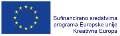 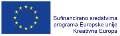 